Sıva, boya, badana ve kaplama işlerinde kullanılacak malzemeler şantiyede daha önceden belirlenen uygun düz zeminlerde ve güvenli bir şekilde depolanacak, malzeme güvenlik bilgi formlarındaki (MSDS),  kullanım, depolama ve boş kapların imhasına ilişkin bilgiler dikkate alınacaktır. Bina içerisinde malzemelerin taşınacağı güzergâhlar temizlenecek ve döşeme üzerinde herhangi bir engel bulunmayacaktır. Sıva ve badana uygulamaları makine yardımı ile yapılıyorsa (hazır sıva makinesi, alçı püskürtme makinesi, harç karıştırma mikseri vb.) işe başlanmadan önce çalışanlara makineler hakkında eğitim verilecek, makinelerde bu konuda tecrübeli ustaların çalışmaları sağlanacak, makinalarda elektrik kaçağı olup olmadığı kontrol edilecektir. Makinelerin periyodik bakımları düzenli olarak yaptırılacak, bakımlarla ilgili raporlar şantiyede dosyalanacaktır. Çalışma sırasında makinelerde olabilecek aksaklıklarda, işçilerin makineye rastgele müdahale etmesi engellenecek ve durum derhal yetkili kişiye bildirilecektir. Kapalı ortamlarda boya işlerinde çalışanların çalışma saatleri ayarlanacak, uzun süre havasız ortamda çalışmalarına izin verilmeyecek ve çalışma ortamının havalandırılması sağlanacak, daha uzun çalışmalarda uygun hava maskeleri verilecektir. Dış cephelerin sıva, badana, boya ve kaplaması sırasında iskelede çalışan ekibe iskelede güvenli çalışabilmeleri için gerekli İSG bilgileri verilecektir. Yüksekliği 3 m'den fazla olan yerlerde yapılan çalışmalarda çalışan işçilerin paraşüt tipi emniyet kemeri kullanmaları zorunludur. Sıva, boya, badana ve kaplama imalatlarında çalışan işçilerin tamamının baret kullanması zorunludur. Sıva, boya, badana ve kaplama imalatları sırasında sıpa iskeleler yerine, uygun ebatta, üzerinde en az 80 cm genişliğinde çalışma alanı bulunan, tekerlekli, en az 2 tekerleğinde fren sistemi bulunan, 90 cm yüksekliğinde sağlam (100 kg. yüke dayanabilecek) korkuluğa sahip ve basamaklı çalışma platformları kullanılacaktır. Dış cephe çalışmaları sırasında, aşağıda çalışanların veya geçenlerin üzerine malzeme düşmesine karşı, çalışma alanının altında gerekli önlemler (perde, paravan vb.) alınacaktır. İşyerine iyi uyumuş ve dinlenmiş olarak zinde bir şekilde gelinecektir. Uyuşukluğa neden olan bir ilaç kullanmaya başlamış iseniz, durumu amirlerinize bildirin.  Çalışırken yüzük, zincir, kolye vs. gibi takıları kullanmayın. Sarkıntılı, bol veya düğmelenmemiş elbiseleri giymeyin, boyun bağı takmayın.  Baretinizi çene bağını iptal etmeden, başınıza sıkıca oturacak şekilde ayarladıktan sonra şantiye sahası içerisinde takın. Çalışırken sigara içmeyin. Yaptığınız işe uygun iş eldiveni, iş ayakkabısı ve koruyucu gözlük ile çalışın. Boya veya inceltici kimyasallar hakkında bilgi edinin, kullanımda malzeme güvenlik bilgi formlarında (MSDS) yer alan bilgileri esas alarak hareket edin. Çalışma ortamında yeterli aydınlatmayı sağlayın, aydınlatma ve ısınmada açık ateş kullanmayın. Ekip halinde çalışırken iskele üzerinde belli bir yerde toplanmayın. İskele yakınında elektrik nakil hatları varsa önlem alınmasını isteyin. Tabandan itibaren 3 metre ve üzerindeki yüksekliklerde, kayma ve düşme tehlikesi bulunan korkuluksuz yerlerdeki çalışmalarda, asansör ve dış cephe boşluklarında yapılan çalışmalarda kolonları tüm gövdeyi saran paraşüt tipi emniyet kemeri kullanın. Kırılacak zeminler üzerinde önlem (çatı merdiveni vb.) almadan yürümeyin. Emniyet kemeri kancasının takılacağı yer bulunamazsa, iki aks arasına düşey ve yatay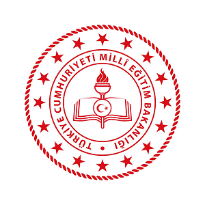 ………………………. İLÇE MİLLİ EĞİTİM MÜDÜRLÜĞÜ…………………………….. MüdürlüğüDoküman No	: TL-57Yayın No	: 01Yayın Tarihi  	: … / … / 201..Revizyon Tarihi	: … / … / 201..Revizyon Sayısı	: 00..Sayfa No	: 1/2Sıva Boya Badana İşlerinde İSG TalimatıDoküman No	: TL-57Yayın No	: 01Yayın Tarihi  	: … / … / 201..Revizyon Tarihi	: … / … / 201..Revizyon Sayısı	: 00..Sayfa No	: 1/2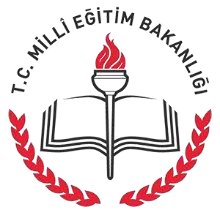 SAMSUN İL MİLLİ EĞİTİM MÜDÜRLÜĞÜ…………………………….. MüdürlüğüDoküman No	: TL-57Yayın No	: 01Yayın Tarihi  	: … / … / 201..Revizyon Tarihi	: … / … / 201..Revizyon Sayısı	: 00..Sayfa No	: 2/2Sıva Boya Badana İşlerinde İSG TalimatıDoküman No	: TL-57Yayın No	: 01Yayın Tarihi  	: … / … / 201..Revizyon Tarihi	: … / … / 201..Revizyon Sayısı	: 00..Sayfa No	: 2/2